DOCUMENTAÇÃO PARA SUBMISSÃO 
Investigações clínicas de dispositivos ao abrigo do Regulamento (UE) 2017/745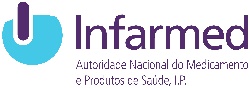 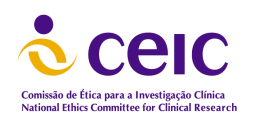 Legenda:Na submissão deve usar a estrutura de pasta padronizada (consulte o Apêndice II). Coloque este formulário (item 0.0) e todos os documentos na respetiva pasta. You must use the standardised folder structure for submissions to INFARMED, I.P. (see Annex 1). Place this form (item 0.0) and any documents in the respective folder.Envie a estrutura da pasta juntamente com os documentos necessários através do portal RNEC, dirigido ao INFARMED, I.P.. Submit the folder structure together with the contents via RNEC, to INFARMED, I.P..Antes da submissão, garanta que está a usar a versão mais recente dos formulários, que estão disponíveis no site RNEC e Comissão Europeia. Before submitting forms, you are required to ensure that you are using the latest version of the forms, which can be downloaded at any time from RNEC and European Commission website. Apêndice IParte A - Informação a constar nos contratos financeiros que integram processos de investigação clínica de dispositivos.Identificação das partes: Promotor/ou financiador; Centro Ensaio (Instituição, serviço/unidade); Investigador Principal); Centros Externos para realização de exames imagiológicos ou outros;outras entidades prestadoras de serviços (se aplicável); Objeto do acordo; Descrição sucinta do financiamento da investigação clínica; Condições do centro: serviços e estruturas disponibilizados para realização da investigação (inclui o recurso a centros externos, quando aplicável).Distribuição de verbas: Encargo total por participante e identificação dos custos diretos e indiretos;Encargo total da investigação clínica;Custos diretos (distribuição da verba, estimada, em termos percentuais) para: instituição (centro de ensaio); serviço (se aplicável);unidade de investigação (se aplicável);equipa de investigação: investigador principal + co- investigadores + (total) restante equipa; outras entidades prestadoras de serviços (quando aplicável);Custos indiretos: despesas previstas por protocolo (ex: meios complementares de diagnóstico); despesas dos participantes e acompanhantes se aplicável (transporte, alimentação, perdas salariais, taxas moderadoras, outras necessárias); internamento e/ou outros cuidados médicos não previstos; outros encargos/custos com os participantes;Outros custos (se aplicável): Investigador Coordenador; compensação a participantes saudáveis; Dispositivo do estudo:fornecimento gratuito pelo promotor do dispositivo, medicamentos e/ou dispositivos previstos no protocolo; medicação de resgate; medicação utilizada para situações não previstas (exemplo na gestão de eventos adversos);fornecimento gratuito pelo promotor do dispositivo sob investigação durante o estudo, caso este não tenha marcação CE, ou, tendo marcação CE não é utilizado na prática clínica estabelecida ou corrente no centro de estudo; continuação do fornecimento do dispositivo após conclusão do estudo (até decisão de introdução no SNS/ até aquisição pela instituição), se aplicável e se considerado necessário pelo investigador, de acordo com quadro legal;Outras disposições:Condições de reembolso de despesas aos participantes; informação de empresas externas para prestação destes serviços (garantia de serviço opcional, cumprimento com RGPD e destruição dados pessoais no final do estudo).Seguro de responsabilidade civil (de acordo com Regulamento e Lei enquadradora nacional);Indemnização em caso de danos decorrentes do ensaio; Confidencialidade: garantias gerais em cumprimento com o RGPD e Lei 58/2019 de 8 de agosto; garantias futuras de salvaguarda de tempo de armazenamento de dados dos participantes no centro de ensaio e centros externos (quando aplicável); Condições de disponibilização e devolução de equipamento necessário à realização do estudo ao centro de ensaio e/ou participantes, quando aplicável;Informação sobre Propriedade intelectual; Publicações.Parte B - Documentos obrigatórios para eventual dispensa do fornecimento gratuito do dispositivo de acordo com a natureza da investigação clínicaNota: Recomenda-se o envio de uma tabela, por cada um dos centros onde ocorra a eventual dispensa gratuitaParte C - Documentos obrigatórios quando existirem centros externosNota: Recomenda-se o envio de uma tabela, no requerimento, por cada um dos centros externos que serão usados para cada centro de ensaioApêndice II Estrutura do dossier de submissão de documentos📂0_Gerais_Requerimento INFARMED, I.P./ General📄 0.0_Lista de documentos/ Documentation enclosed📄 0.1_Carta de apresentação/ Cover letter📄 0.2_Carta de representação/ Letter of authorization📄 0.3_Formulário do Pedido MDCG / MDCG Application formAnexos formulário MDCG (se aplicável)/ MDCG Application form annexes (if applicable) 📄 0.4_Taxa/ Fees 📂1_Investigação Clínica/ Clinical investigation	📄 1.1_Plano de investigação clínica (incluindo os seus anexos) (se aplicável) / Clinical investigation plan (including any annexes) (if applicable)	📄 1.2_Sinopse do PIC/ CIP synopsis	📄 1.3_Descrição das medidas implementadas para garantir a proteção e confidencialidade dos dados e informações pessoais/ Description of the arrangements to comply with the applicable rules on the protection and confidentiality of personal data/ personal information📂 1.4_Decisões emitidas por ouros países/ Decisions form other countries 📂2_Informação do(s) dispositivo(s) experimental(ais)/ Experimental Device(s) and acessories📄 2.1_ Brochura do Investigador (incluindo os seus anexos) (se aplicável) / Investigator’s Brochure (including any annexes) 📄 2.2_Lista de requisitos gerais de segurança e desempenho/ List of General Safety and Performance Requirements📄 2.3_ Declaração de conformidade / Statement of conformity📄 2.4_Cópia da Rotulagem / Example of labels 
📄 2.5_Instruções de utilização / Manufacturer’s Instructions for use 📄 2.6_Certificado de conformidade (se aplicável) / Notified Body Certificates (if applicable)	📄 2.7_Plano de avaliação clínica/ Clinical evaluation plan📄 2.8_Plano de ACPC/ PMCF plan 📄 2.9_Parecer do painel de peritos/ Expert panel opinion 📂 2.10_Análise da relação benefício-risco e Gestão de risco/ Risk management documentation📂 2.11_Relatório de ensaios/ Test reports 📂3_ Informação aos participantes / subject selection and information📂 3.1_ Consentimento informado e respetivos procedimentos/ Documents to obtain informed consent, informed consent procedure, all written information to participants, payments and compensation of participants
📂 3.2_Modalidade de recrutamento e materiais de divulgação / Recruitment procedures and promotional materials📂 3.3_ Material de investigação clínica/ clinical investigation material📂 3.4_Seguro/ Proof of Clinical Investigation Insurance📂4_ Centros e Investigadores/ study site information and Investigatores📂 4.1_Centro de investigação e adequação das equipas de investigação adequadas/ Suitability of investigational sites and investigation site team 📂 4.2_Contrato com os centros de estudo/ contract with investigational sites 📂 4.3_ Contrato do investigador coordenador /contract with coordinating investigator📂 4.4_Adequação dos Investigadores/ Suitability of the investigators 📂 4.5_Avaliação ética-científica pelo investigador coordenador/principal/ Ethical-scientific assessment by the investigator📂5_ Informação do(s) dispositivo(s) médico(s) comparador(es)/ Information of medical device as comparator📄 5.1_Cópia da Declaração de conformidade / Statement of conformity copy📄 5.2_Cópia do Certificado de conformidade / Certificate copy📄 5.3_Cópia da Rotulagem / labels 
📄 5.4_Instruções de utilização / Manufacturer’s Instructions for use 📂6_Outra documentação/OtherA preencher pelos serviçosA preencher pelos serviçosA preencher pelos serviçosA preencher pelos serviçosA preencher pelos serviçosData entrada:ID Sistema Eletrónico (Eudamed/RNEC)ID Sistema Eletrónico (Eudamed/RNEC)Ref. INFARMED: Ref. CEIC:A preencher pelo RequerenteA preencher pelo RequerenteA preencher pelo RequerenteA preencher pelo RequerenteA preencher pelo RequerentePromotor/Sponsor:Nome do estudo/Full title:Acrónimo/Code or Short Title: CIV‐ID 
se aplicável/ if applicableCIV‐ID 
se aplicável/ if applicableContato email/Contact:Dispositivo(s) Experimental(ais)/ Experimental devicesClassesubmetidoDocumento
DocumentDocumento
DocumentVersão/ data [DD-MM-YY] na submissão
Version/DateAt time of NCA application0 - Gerais / General0 - Gerais / General0 - Gerais / General0.1Carta de apresentação/ Cover letter Em português ou inglês Nome ou firma e domicílio ou sede do fabricante de dispositivos médicos, ou seu mandatário, enquanto promotor Código do “Plano de Investigação Clínica”  Título da Investigação Clínica  datada e assinada pelo requerente0.2Carta de representação/ Letter of authorization Em português ou inglês Nome ou firma e sede social do promotor  Nome ou firma e sede social do representante  Contactos do promotor e representante  datada e assinada pelo promotor 0.3Formulário do Pedido / Application formClinical investigation – application form under Medical Device Regulation ■ MDCG_2021-8_annex1 devidamente preenchido■ MDCG_2021-8_annex2 (se aplicável)■ MDCG_2021-8_annex3 (se aplicável)■ MDCG_2021-8_annex4 (se aplicável)0.4Taxa/ Fees■ Guia de pagamento■ Comprovativo de pagamentoNota: em alternativa, documento comprovativo da isenção do pagamento de taxas1 – Investigação clinica / Clinical Investigation1 – Investigação clinica / Clinical Investigation1 – Investigação clinica / Clinical Investigation1.1Plano de investigação clínica (incluindo os seus anexos) (se aplicável) / Clinical investigation plan (including any annexes) (if applicable) Assinatura do Promotor Assinatura do Investigador Principal 1.2Sinopse do PIC/ CIP synopsis1.3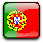 Descrição das medidas implementadas para garantir a proteção e confidencialidade dos dados e informações pessoais/ Description of the arrangements to comply with the applicable rules on the protection and confidentiality of personal data/ personal information1.4Decisões emitidas por ouros países/ Decisions form other countries2 – Dispositivo(s) Experimental(ais) e acessórios / Experimental Device(s) and acessories2 – Dispositivo(s) Experimental(ais) e acessórios / Experimental Device(s) and acessories2 – Dispositivo(s) Experimental(ais) e acessórios / Experimental Device(s) and acessories2.1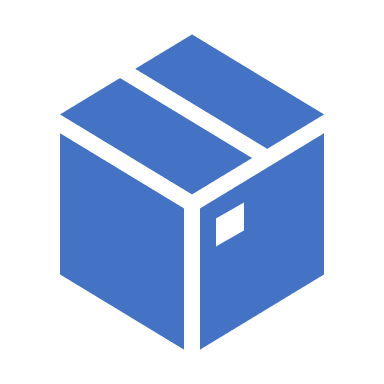 Brochura do Investigador (incluindo os seus anexos) (se aplicável) / Investigator’s Brochure (including any annexes) (if applicable)2.2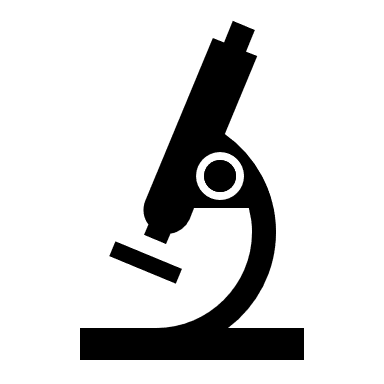 Lista de requisitos gerais de segurança e desempenho/ List of General Safety and Performance Requirements2.3Declaração de conformidade / Statement of conformity2.4Cópia da Rotulagem / Example of labels2.5Instruções de utilização / Manufacturer’s Instructions for use2.6Certificado de conformidade/ Notified Body Certificates2.7Plano de avaliação clínica/ Clinical evaluation plan■ Plano nos termos do Anexo XIV, Parte A, (1 a)), do Regulamento (UE) 2017/745, na sua atual redação2.8Plano de ACPC/ PMCF plan■ Plano nos termos do Anexo XIV, Parte B, (6.2), do Regulamento (UE) 2017/745, na sua atual redação2.9Parecer do painel de peritos/ Expert panel opinion 2.10Análise da relação benefício-risco e Gestão de risco/ Risk management documentation2.10Relatório de ensaios/ Test reports3 – Informação aos participantes / subject selection and information3 – Informação aos participantes / subject selection and information3 – Informação aos participantes / subject selection and information3.1Consentimento informado e respetivos procedimentos/ Documents to obtain informed consent, informed consent procedure, all written information to participants, payments and compensation of participants3.2Modalidade de recrutamento e materiais de divulgação / Recruitment procedures and promotional materials Presente documento sobre modalidade de recrutamento Listar os materiais de divulgação da investigação clínica (posters, flyers, websites, etc…) (listar nome, versão/data)Nota: Materiais de divulgação da investigação clínica não devem conter figuras humanas ou linguagem sugestivas de bem-estar que possam ser associados a incentivo para participação no estudo ou ter carácter indutor.3.3Material da investigação clínica / clinical investigation materials Diários do doente  CRFs Questionários/Escalas a utilizar na investigação clínica   Outros materiais para o Doente (cartões de visita, cartas de agradecimento, devices, etc…) Nota: Materiais de divulgação da investigação clínica não devem conter figuras humanas ou linguagem sugestivas de bem-estar que possam ser associados a incentivo para participação no estudo ou ter carácter indutor.3.4Seguro/ Proof of Clinical Investigation Insurance ID da Investigação Clínica  Seguradora  Segurado  Nº da apólice  Tipo de seguro   Cobertura (válido à data de submissão)  Data e Assinatura da seguradora Nota: O seguro poderá conter o nome de todos os centros participantes e/ou Investigadores Principais, bem como os centros externos, ou em alternativa poderá ser geral, e não nominal, nesse caso não deverá ter informação de nenhum centro e/ou Investigador Principal.Nota: Nos casos devidamente justificados, em alternativa, deverá ser enviada declaração de responsabilização. 4 – Centros e Investigadores/ study site information and Investigatores4 – Centros e Investigadores/ study site information and Investigatores4 – Centros e Investigadores/ study site information and Investigatores4.1Centro de investigação e adequação das equipas de investigação adequadas/ Suitability of investigational sites and investigation site team Declaração de condições do centro de ensaio  Descrição infraestruturas (incluindo centros externos, se aplicável) Descrição equipamentos  Descrição recursos humanos  Autorização da realização da IC no serviço  Autorização da constituição da equipa de investigação (o nº de recursos humanos e funções têm de coincidir com o mencionado no contrato) Declaração da autoria e assinada pelo Diretor de Serviço Está presente para todos os centros datado e assinadoNota: A declaração dos elementos da Equipa de Coordenação deve conter:-  Prova documental de que o study coordinator depende hierarquicamente do Investigador Principal- Prova documental por parte do CA/CD que o SC faz parte do centro e que o CA/CD se responsabiliza pela sua participação no ensaio- Prova documental de acordo/contrato com a administração com cláusula referente à confidencialidade dos dados a que tem acesso- Prova documental da existência de um acordo entre a entidade externa e o centro/administração (se aplicável)4.2Contrato com os centros de estudo/ contract with investigational sites Presente para todos os centros submetidos Confirmar contratantes (Promotor (fabricante ou outro) ou representante / centro) Contrato Tipo  Contrato Definitivo (assinado) Retribuição aos membros da equipa cujo número/nome/função deve coincidir com a declaração de condições do centro de ensaio. Fornecimento gratuito DM durante e após conclusão da investigação clínicaver Apêndice I4.3Contrato do Investigador Coordenador /contract with coordinating investigator Confirmar contratantes (Com base no documento CEIC sobre o pagamento ao Investigador Coordenador de 10Mar2016) Contrato Tipo  Contrato Definitivo (assinado)4.4Adequação dos Investigadores/ Suitability of the investigators CV do investigador coordenador em Portugal  Aplicável (no caso de estudos multicêntricos)  Legível  Confere com o formulário  datado e assinado CV de cada um dos investigadores principais (médico ou técnico autorizado)   Legível  Confere com o formulário do pedido  datado e assinado Nota: O CV deve refletir a experiência prévia em investigação clínica (se aplicável) ou refletir treino em Boas Práticas Clínicas ou ser acompanhado por certificado GCP.E ser enviado por cada Investigador. 4.5Avaliação ética-científica pelo investigador coordenador/principal/ Ethical-scientific assessment by the investigator
 Avaliação  Confere com formulário do pedido  datado e assinadoOutros documentos/ Other documentsOutros documentos/ Other documentsOutros documentos/ Other documents5Informação do(s) dispositivo(s) médico(s) comparador(es)/ Information of medical device as comparator■ cópia da rotulagem■ cópia do folheto de instruções (se aplicável) ■ cópia do Certificado de conformidade■ cópia da Declaração de conformidadeNota: a documentação deve ser enviada por cada comparador (cada MDCG_2021-8_annex4 adicionado).6Outros:Documento obrigatório em língua portuguesa. Mandatory document in Portuguese language.Documento dispensável, na submissão de notificações nos termos do artigo 74.º RDM, e de notificações das investigações clínicas a que se refere o n.º 1 do artigo 82.º do Regulamento (UE) 2017/745, no caso de o promotor pretender avaliar o dispositivo que já ostenta marcação CE no mesmo âmbito da finalidade prevista pelo fabricante. Dispensable document, in the submission pursuant to article 74 of MDR, and notifications pursuant to article 82(1), where a device which already bears the CE marking will be used within the scope of its intended purpose.Documento dispensável nas investigações clínicas a que se refere o n.º 1 do artigo 82.º. Dispensable document, in the submission pursuant to article 82(1).submetidoDocumento

DocumentDocumento

DocumentVersão/ data na submissão
Version/DateAt time of NCA application4.2.B1Dados adquiridos no âmbito do Plano de monitorização pós comercialização (PMS) e do PMCF (post market clinical follow-up).4.2.B2Resumo dos elementos que façam prova de desempenho e/ou segurança clínica relativas ao dispositivo médico, e que tiveram na origem da atribuição da marcação CE.4.2.B3Documento sobre a prática clínica habitual do centro Documento relativo à prática clínica habitual de cada centro de estudo, relativamente ao DM em estudo e às alternativas terapêuticas seguidas no centro, bem como dados de utilização do DM em investigação nesse centro e das suas alternativas. Este documento deve refletir a prática de cada centro e eventuais desvios a essa prática. Este documento deve também refletir a posição da administração sobre eventuais conflitos de interesse major, quando julgados relevantes Assinatura pelo órgão de administração do centro submetidoDocumento

DocumentDocumento

DocumentVersão/ data na submissão
Version/DateAt time of NCA application4.2.C1Contrato com os centros externos ao centro de ensaio – obrigatório se existirem centros externos  Presente para todos os centros submetidos contratantes (promotor/centro externo) Contrato Tipo  Contrato Definitivo (assinado) Listar os centros externos e respetivos centros de ensaio